 North Platte Junior HighFriday, January 21,  2022Congratulations to our scholar bowl kids on a successful 1st match against the WP bluejays last night. Students- Please make sure EVERYTHING in the locker rooms is either secured in a locker or taken home with you. DO NOT LEAVE ANYTHING OUT!!! We have a big tournament next week and there will be visiting schools in there every night next week!Cupcake order forms are available in the office. If you would like to send someone a cupcake for $3, they will be delivered on Valentine’s day. They are not due back until FEB 1st so you can pick up anytime before school, after school, or in between classes. There is a sign up sheet on the office window for anyone interested in participating in the spelling bee.Walkers- make sure you are not walking on the road!!You need to walk on sidewalks or grass AWAY FROM CARS!!Just a reminder – Lunch only 4 to a table at lunch and no ala cart or extra charges if your account is more than -$20Students- if you have lunch money, please bring it to the office now. Students – if you are eating lunch in the classrooms, make sure you ask the kitchen for Styrofoam trays. DO NOT TAKE PLASTIC TRAYS INTO THE CLASSROOMSYearbooks are for sale! $25 each. Order forms are in the office. Looking Ahead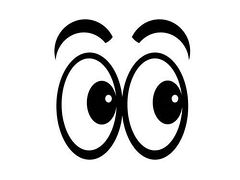 Tuesday 1/25 – Academic Bowl @ homeThursday 1/27 3rd and 4th hours – Spelling Bee, , Academic Bowl @ homeMonday 1/31- Academic Bowl @ Mid Buch